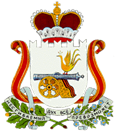 АДМИНИСТРАЦИЯ ТУМАНОВСКОГО СЕЛЬСКОГО ПОСЕЛЕНИЯВЯЗЕМСКОГО РАЙОНА СМОЛЕНСКОЙ ОБЛАСТИПОСТАНОВЛЕНИЕот   03.04. 2018    №33   село Туманово Об    определении   перечня     местотбывания               исправительныхработ,   видов  обязательных   работи объектов, на которых отбываютсяобязательные      работы       лицами,осужденными  к  исправительным и обязательным работам	В соответствии со ст.39 Уголовно-исполнительного кодекса Российской Федерации , руководствуясь ч.1 ст.4 Федерального закона от 06 октября 2003 года  №131-ФЗ  «Об общих принципах организации местного самоуправления в Российской Федерации», ч. 2 ст. 32.13 КоАП РФ перечень организаций и виды обязательных работ.     Администрация Тумановского сельского поселения Вяземского района Смоленской области постановляет: Утвердить прилагаемый  перечень мест отбывания исправительных работ лицами,  осужденными к исправительным работам приложение № 1;Утвердить вид обязательных работ и объекты, на которых отбываются обязательные работы лицами, осужденными к обязательным работам на территории муниципального образования Тумановского сельского поселения Вяземского района Смоленской области приложение № 2.Признать утратившим силу постановление Главы муниципального образования Тумановского сельского поселения Вяземского района Смоленской области от16.03.2010 № 6 «Об утверждении перечня предприятий для отбывания наказания осужденным по приговору суда к исправительным работам».Обнародовать настоящее постановление на информационных стендах и официальном  сайте Администрации Тумановского сельского поселения Вяземского района Смоленской области  в информационно – телекоммуникационной сети «Интернет».Контроль за исполнением настоящего постановления оставляю за собой.Глава муниципального образованияТумановского сельского поселенияВяземского района Смоленской области                                               М.Г. Гущина                                                                                       Приложение № 1                                                                                       к постановлению Администрации                                                                                               Тумановского сельского поселения                                                                                               Вяземского района Смоленской       	области от 03.04.2018 №33Перечень мест отбывания исправительных работ лицами, осужденными к исправительным работам1. МУ «Вяземская ЦРБ»;2. ООО «Благоустройство»;3. ОГУЗ «Тумановская  туберкулезная больница».                                                                           Приложение № 2                                                                                        к постановлению Администрации                                                                                               Тумановского сельского поселения                                                                                               Вяземского района Смоленской       	области от  03.04.2018 №33Вид обязательных работ и объекты, на которых отбываются обязательные работы лицами, осужденными к обязательным работамВид обязательных работ.Уборка территорий общего пользования.Иные виды работ, не требующих специальной квалификации.Объекты, на которых отбываются обязательные работы:- «Вяземское производственно-жилищно-ремонтное объединение;    - МУ «Вяземская ЦРБ»;    -  ООО «Благоустройство»;    - ОГУЗ «Тумановская  туберкулезная больница»;    - территория муниципального образования Тумановского сельского поселения Вяземского района Смоленской области: Внутрипоселковые дороги Тумановского сельского поселенияВяземского района Смоленской областиочистка от снега, мусора;- ямочный ремонт;-   окашивание.Объекты инфраструктуры:- Водозабор:-  очистка от снега;-  окашивание-Кладбища, братские захоронения:- очистка от мусора, снега;-  окашиваниеколодцы:- очистка от снега;-  ремонт надколодезных домиковАвтобусная остановка-  очистка от мусора